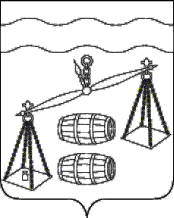 СЕЛЬСКОЕ  ПОСЕЛЕНИЕ «ДЕРЕВНЯ СУББОТНИКИ»калужская область                                          СЕЛЬСКАЯ ДУМА                                                                                                                                                                                                                                                                   РЕШЕНИЕот  08. 11. 2019г.                                                                     № 211О проекте  бюджета сельского поселения«Деревня Субботники» на 2020 год и плановыйпериод 2021 и 2022 годов.                              Рассмотрев представленный  проект бюджета  сельского поселения «Деревня Субботники» на 2020 год и плановый период 2021 и 2022 годов, Сельская Дума сельского поселения  «Деревня Субботники» РЕШИЛА:     1. Принять проект  бюджета  сельского поселения  «Деревня Субботники»  на 2020 год и плановый период 2021  и 2022 годов. (Прилагается).     2.  Назначить  публичные слушания  по проекту  бюджета  сельского  поселения  «Деревня Субботники»    на    2020   год   и   плановый период  2021- 2022 гг.   в здании администрации СП «Деревня Субботники» по адресу: Калужская область, Сухиничский район,  д. Субботники,  д.64   на    04  декабря  2019 года  с 15-00 часов.    3.  Замечания  и предложения по данному вопросу принимаются администрацией  сельского  поселения   «Деревня Субботники»  с  8 часов  до 17 часов   в   рабочие   дни   по  адресу:  д. Субботники д.64   4. Контроль за  исполнением настоящего  решения  возложить на  комиссию  Сельской  Думы  по бюджету, налогам и социальной  политике (Бурякова Т.В.) и администрацию сельского поселения  «Деревня Субботники»     5.  Настоящее решение вступает в силу с момента его обнародования.  Глава сельского поселения«Деревня  Субботники»                                                         Е.В.Селиванова                                 